Equilibre d'un solide soumis à deux forcesEtalonnage d’un ressort Objectifs du: Le but de la manipulation est de découvrir la relation existant entre l'allongement d'un ressort et l'intensité de la force appliquée à l'extrémité libre du ressort.Manipulation Exploitation des mesures	- Tracer la représentation graphique F = f (l).
	- Déterminer la relation qui existe entre F et l.Conclusion	Le coefficient trouvé précédemment est le coefficient de raideur du ressort noté k.
	Préciser la valeur de k.	Écrire la relation entre F et l en unité du système international (SI).
la poussée d’Archimède.Objectifs: Mesurer la valeur de la poussée d’Archimède ;Calculer la valeur de la poussée d’ArchimèdeIntroduire environ 200 mL d’eau dans l’éprouvette graduée.Noter avec précision le volume V1 introduit dans l’éprouvette 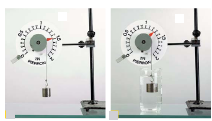   V1 = …………………..accroché un solide au dynamomètre  et relever la valeur indiquée par le dynamomètre T1=…………introduire le solide (S) dans l’éprouvette et vérifier qu’il soit complètement immergé. Noter avec précision le volume total (eau + solide) V2 :   V2 = ……………et  Relever la valeur F1 indiquée par le dynamomètre T2=…………1- Calculer le volume VS du solide(V = V2 - V1) :   VS  = …………Convertir le volume VS en m3 (  = 10 6 mL) : VS = ……………2- Comparer la valeur T1 et T2 et interpréter la différance   3- Lorsque le solide est complètement immergé, il déplace un volume de liquide égal à VS. Calculer le poids de l’eau déplacé (en N) on donne eau = 1 000 kg/ m3 .4- Comparer le poids de l’eau déplacé et la valeur de  la différance   T1 et T2 ; interpréter 